InstrumentenquizZondag 3 januari 2021Bijzondere diensten commissie, GK EnterWelke instrumenten zie je hieronder? 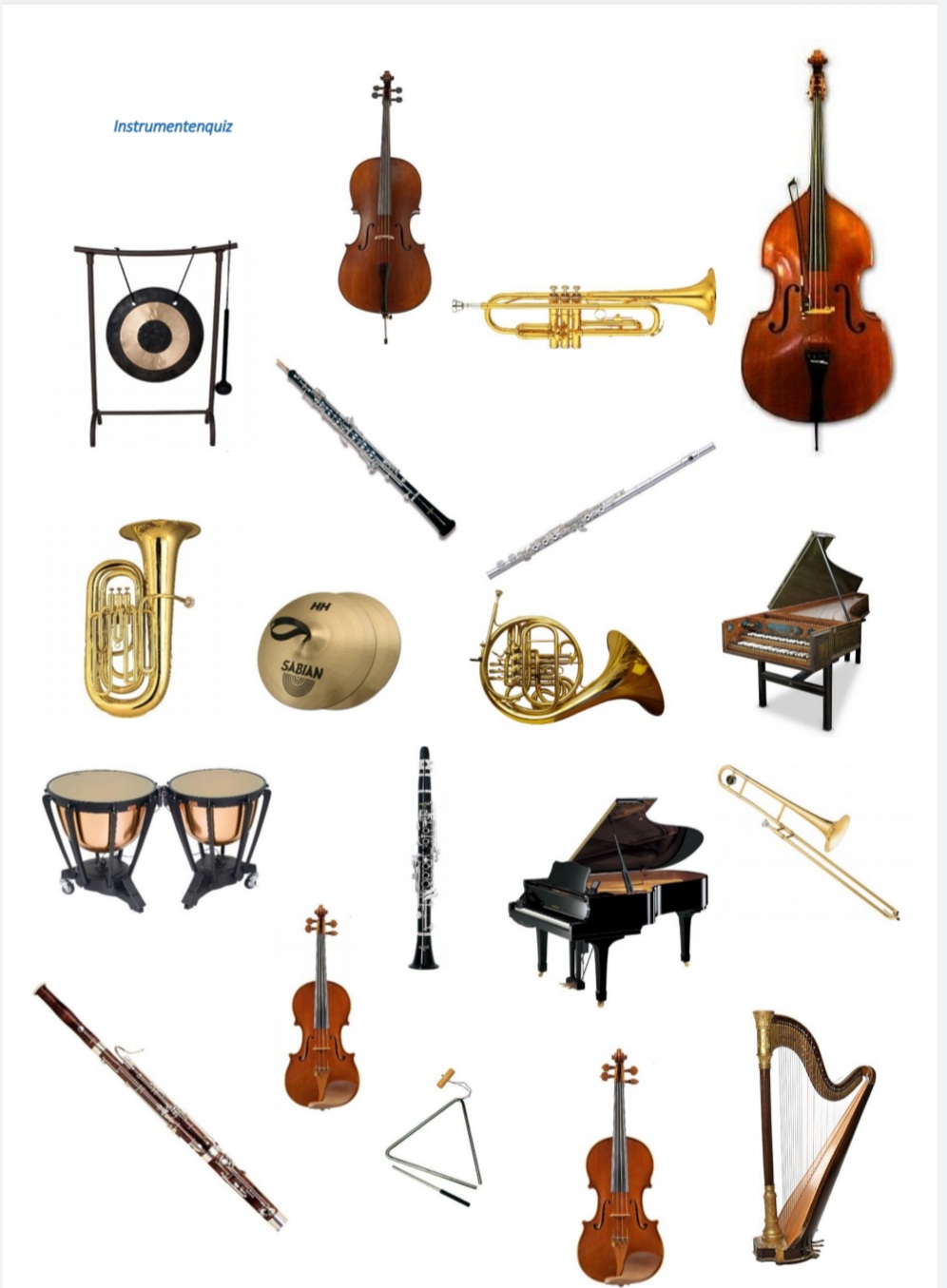 Antwoorden van links naar rechts, boven naar benedenGONG- CELLO-TROMPET-CONTRABASHOBO-FLUITTUBA-BEKKENS-HOORN-KLAVECIMBELPAUKEN-KLARINET- CONCERTVLEUGEL- TROMBONEFAGOT- VIOOL- TRIANGEL- ALTVIOOL - HARP